Памятка для населения "ГЕМОРРАГИЧЕСКАЯ ЛИХОРАДКА С ПОЧЕЧНЫМ СИНДРОМОМ, МЕРЫ ПРОФИЛАКТИКИ"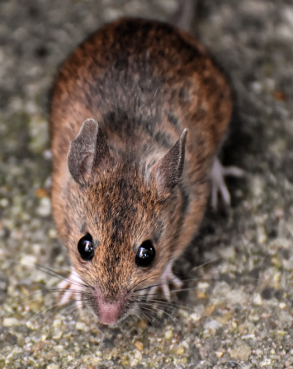 Геморрагическая лихорадка с почечным синдромом (ГЛПС или в народе мышиная лихорадка) - природно-очаговая инфекция. Это значит, что возбудитель паразитирует в организме диких животных и вместе с ними образует очаги болезни, которые существуют в природе неопределенно долге время. Природные очаги ГЛПС территориально расположены в лесо-степной зоне и лесах Самарской Луки, приурочены к массивам лиственных лесов и занимают значительную часть территории области (около 60% площади области).КАКОВЫ ВОЗБУДИТЕЛЬ, РЕЗЕРВУАР И ИСТОЧНИКИ ИНФЕКЦИИ?Возбудителем болезни является – вирус, основной носитель которого - рыжая полевка, самый многочисленный мышевидный грызун до 10 см в длину, мех на спине окрашен в красно-коричневый цвет.Болезнь у полевок протекает в скрытой форме в виде вирусоносительства. Передача инфекции между грызунами осуществляется через гамазовых клещей. Чем выше численность лесных мышевидных грызунов, тем активнее передается вирус от зверька к зверьку, способный выживать в клещах при низкой температуре и чувствительный к высокой температуре. При кипячении погибает через 2 мин. В молоке и молочных продуктах сохраняется до 2 мес.КАК ПРОИСХОДИТ ЗАРАЖЕНИЕ ЧЕЛОВЕКА?Заражение человека происходит воздушно-пылевым путем при вдыхании высохших испражнений зараженных грызунов при контакте с травой и сеном, где они обитают. Возможно заражение пищевым путем через продукты и чрез руки, загрязненные выделениями грызунов. Заражения чаще всего происходят при кратковременном пребывании на отдыхе в лесу при сборе хвороста, валежника, лекарственных трав, ягод, грибов, при работе в садах, огородах и дачах, по месту жительства, в домах, расположенных вблизи леса, на производстве, связанном с работой в лесу или вблизи него, в сельской местности, при транспортировке сена и соломы и т.д.Заболевания ГЛПС возникают на протяжении всего года. Самый низкий уровень заболеваемости бывает в феврале-апреле, в мае число случаев увеличивается и достигает максимума в сентябре-октябре, затем наступает постепенный спад. Характер сезонности определяется численностью и видовым составом грызунов, степенью и частотой контакта населения с источником инфекции. Уровень заболеваемости в различные годы зависит как от численности грызунов, так и от климатических и социальных факторов (освоение лесных массивов).Попадая в организм человека, вирус ГЛПС поражает центральную нервную систему, кровеносные сосуды, внутренние органы.Продолжительность скрытого, инкубационного периода длится от 7 до 35 дней, чаще 2-3 недели.КАКОВЫ ПРИЗНАКИ ЗАБОЛЕВАНИЯ?Заболевание начинается внезапно - с озноба, повышения температуры тела, появления сильных головных болей, чувства ломоты в мышцах и суставах, потери аппетита и общей слабости. Впоследствии присоединяются рвота, тошнота, головокружение, бессонница.Высокая температура держится 3-5 дней, затем постепенно снижается. В этот период появляются боли в пояснице и животе, т.е. наиболее ярко выступают признаки поражения почек. У некоторых больных наблюдаются носовые, желудочные кровотечения, сыпь на коже и кровоизлияния в склеру глаз, кратковременное расстройство зрения в виде нарушения способности различать детали окружающих предметов. Больного беспокоит жажда, в то же время из-за нарушения деятельности почек уменьшается выделение мочи.При несвоевременном обращении к врачу за медицинской помощью могут развиться тяжелые формы заболевания, представляющие серьезную опасность для жизни человека.КАК ЗАЩИТИТЬСЯ ОТ ЗАБОЛЕВАНИЯ?Меры предупреждения ГЛПС направлены, прежде всего, на устранение всякого рода контакта человека с мышевидными грызунами, с их выделениями, норами, на защиту продуктов и питьевой воды от загрязнения ими, недопущение проникновения грызунов в жилые помещения и помещения временного пребывания людей.Чтобы предохранить себя от заражения вирусом ГЛПС, необходимо помнить о соблюдении личной гигиены!При посещении леса:нельзя ловить и брать в руки грызунов;ни в коем случае нельзя оставлять на земле и в других местах, доступных для грызунов продукты питания;нельзя употреблять в пищу попорченные или загрязненные грызунами продукты;избегать ночевок в стогах сена, скирдах соломы, шалашах, заброшенных строениях;во время стоянок в лесу выбирать сухие, не заросшие кустарником участки, лучше в сосновых или березовых лесах;не использовать для подстилок прошлогоднее сено или солому; не курить и не принимать пищу немытыми руками.При проживании в домах, расположенных в непосредственной близости от леса или при выезде на садово-дачные участки:необходимо следить за тем, чтобы грызуны не проникали в жилые помещения, своевременно заделывать вентиляционные отверстия решетками с мелкими ячейками;регулярно проводить грызуно-истребительные работы при помощи отравленных приманок или механических ловушек, особенно в период массовой миграции мышевидных грызунов из леса ближе к жилью;все виды работ, связанных с образованием пыли проводить в 4-х слойной увлажненной марлевой повязке, специально выделенной одежде, перчатках;Необходимо регулярно очищать территорию, прилегающую к домашним постройкам, от бытового мусора, сухостоя, валежника; не оставлять его сваленным в кучи, куда тоже могут заселиться мелкие мышевидные грызуны, а вывозить на санкционированные свалки;Приобретая приманки, необходимо обратить внимание на наличие четкой инструкции по использованию и наличие государственной регистрации препарата.При появлении признаков заболевания: повышении температуры, болей в области поясницы, мышцах, уменьшении количества выделяемой мочи и изменении ее цвета немедленно обращайтесь к врачу, заниматься самолечением опасно.